   Компания  Точмаш-Урал                                                                                                                                                             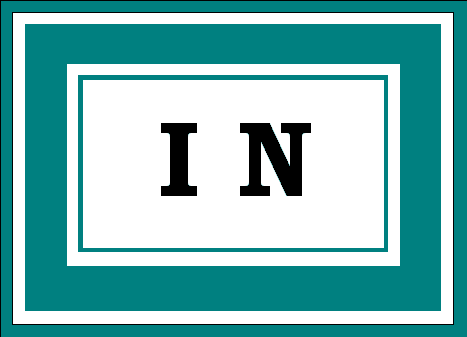 тел. 286-19-84, www.tochmash-ural.ru	Прайс-лист              Раздел: Электромонтажные работы.Стоимость работ напрямую не зависит от квадратуры квартиры. Все дело в количестве групп, протяженности электрической проводки и количества электроточек. При этом учитываются типовые электрические схемы, которые максимально приближены к реальным квартирам. Обратите внимание, что стоимость материалов не входит в цену. Демонтаж электрооборудования.Каждый заказчик хочет правильно рассчитать свой бюджет на ремонт или замену электрооборудования. И поэтому должен помнить - чтобы установить новые электроприборы,  нужно демонтировать старые. Порой сделать это также не просто, как и установить новые в связи с временным разрушением креплений, контактов приборов. Наличие окисей, накипей усложняют демонтаж, так как порой необходимо сохранить существующую проводку.работыед. изм.цена, руб.работыед. изм.цена, руб.Розетка шт.60Автомат защиты до 40Ашт.100Выключательшт.60Автомат защиты от 40Ашт.200Радио розеткашт.40Полотенцесушитель электрическийшт.   300Интернет розеткашт.40Звонокшт.20ТВ розеткашт.40Точечные светильникишт.100Стаканшт.50Бра шт.200Терморегуляторшт.   100Люстра на крюкешт.500Трансформатор шт.50Люстра на рейкешт.550Бокс пластик до 15 модулейшт.300Люстра с электронной схемой  шт.700Бокс пластик от 15 модулейшт.450Светильник дневного светашт.300Щиток квартирный шт.1000Светильник потолочныйшт.300Щит этажныйшт.1500Патроншт.10Шкаф распределительныйшт.3000Фонарь с датчиком шт.300Шкаф вводнойшт.3500Фонарь декоративныйшт.400УЗОшт.100Фонарь уличного освещения на крышешт.1000